Diese Anleitung bezieht sich auf folgende MaschinenmodelleStong Siko M&E Machinery Manufacturing Co., Ltd.Adresse: No.719, Shuichan Road, Lvsigang Town,Qidong City, Jiangsu ProvinceTel.: 0513- 83432973 13862998859Fax: 0513-83437733BEDIENUNGSANLEITUNGABRISSHAMMER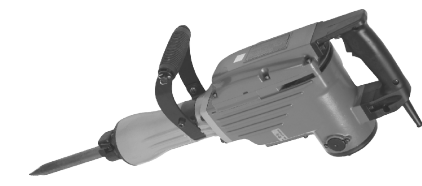 Die Anleitung vor dem Gebrauch sorgfältig durchlesen und verstehen.Teile können aufgrund von Modifikationen ohne Vorankündigung geändert werden.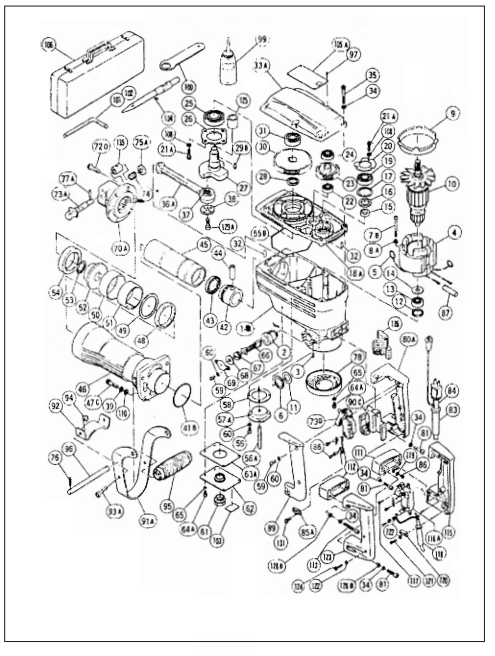 * Prüfen Sie unbedingt das Typenschild auf dem Produkt, da es sich je nach Regionen ändern kann.